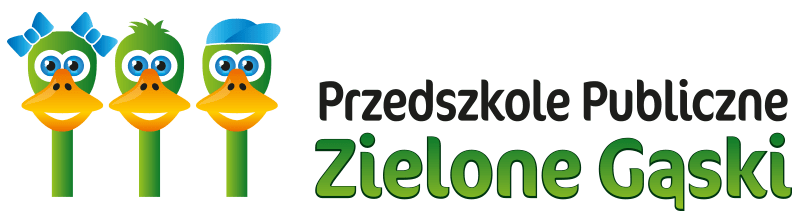 DNI ADAPTACYJNEZapraszamy Rodziców wraz z Dziećmi na dni adaptacyjne, które odbędą się 30 i 31 sierpnia w godzinach od 9.00 do 10.30W tych dniach otrzymacie Państwo pakiet dokumentów do wypełnienia, (w tym umowę  z przedszkolem).Będziecie mogli obejrzeć placówkę oraz udać się na spotkanie 
z wychowawcą do swojej sali.Dzieci poznają plac zabaw, z którego będą korzystać podczas pobytu w przedszkolu.Dowiecie się Państwo, jak zorganizowana jest praca placówki, zapoznacie się z planem dnia Waszego dziecka.Serdecznie zapraszamy,Dyrektor wraz z Personelem Przedszkola 